Teen Parents Support Programme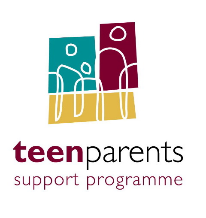 Focus on FathersFree one-day Workshop Thursday 12th March 20209.30am to 4.30pmAisling Hotel, Parkgate Street, Dublin 8www.ashlinghotel.ieRegistration of Interest FormPlaces are limited for this Workshop and completion of this Registration of Interest Form does not guarantee you a place. 1. Name3. Role in organisation4. Address5. Contact Number 6. Email Address2. Name of employerReturn by Friday 21st February 2020 to Margaret Morris, National Co-ordinator TPSP, Treoir, 28 North Great Georges Street, Dublin 1Or contact Margaret directly at tpsp@treoir.ie   087 2518428